Datos del Solicitante: Datos de el/la representante: Actuación objeto de la subvención:Criterios de Selección (AUTOEVALUACION):En ____________________________________, a ____ de ______________________________ de ____En cumplimiento de la normativa vigente sobre protección de datos de carácter personal, las personas firmantes quedan informadas de que los datos facilitados al Grupo de Acción Local son necesarios para la formalización y gestión de las ayudas Leader y que se incorporarán al correspondiente fichero de personas o entidades promotoras, para uso interno, y para gestión, tramitación y pago de las ayudas solicitadas, así como para la promoción y difusión de las ayudas concedidas, para todo lo cual se da expresamente su autorización. Asimismo, se informa de que el responsable de dicho fichero es el Grupo de Acción Local pudiendo ejercer los derechos de acceso, rectificación, cancelación, total o parcial, y oposición de los datos obrantes en dicho fichero, en los términos establecidos en la Ley Orgánica 15/1999, de 13 de diciembre, de Protección de Datos de Carácter Personal y demás normativa complementaria. Quienes firman prestan su conformidad a la recogida de datos y autorizan expresamente la cesión para las indicadas finalidades que pueda ser realizada entre el Grupo de Acción Local y otras sociedades o entidades relacionadas con la prestación de los servicios solicitados o auxiliares de éstos en los términos previstos en la indicada Ley.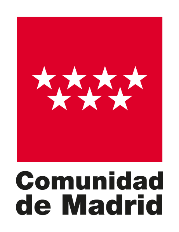 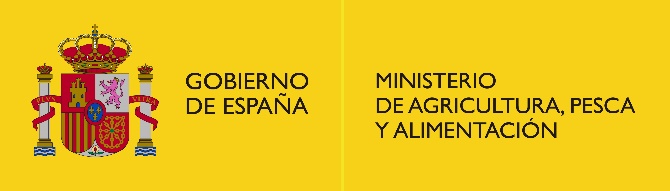 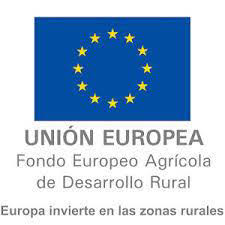 PROGRAMA DE DESARROLLO RURAL DE LA COMUNIDAD DE MADRID 2014-2020MEDIDA 10:  FORMACIONPROGRAMA DE DESARROLLO RURAL DE LA COMUNIDAD DE MADRID 2014-2020MEDIDA 10:  FORMACIONPROGRAMA DE DESARROLLO RURAL DE LA COMUNIDAD DE MADRID 2014-2020MEDIDA 10:  FORMACIONPROGRAMA DE DESARROLLO RURAL DE LA COMUNIDAD DE MADRID 2014-2020MEDIDA 10:  FORMACIONPROGRAMA DE DESARROLLO RURAL DE LA COMUNIDAD DE MADRID 2014-2020MEDIDA 10:  FORMACIONAUTOEVALUACION DE PROYECTOAUTOEVALUACION DE PROYECTOAUTOEVALUACION DE PROYECTOAUTOEVALUACION DE PROYECTOAUTOEVALUACION DE PROYECTO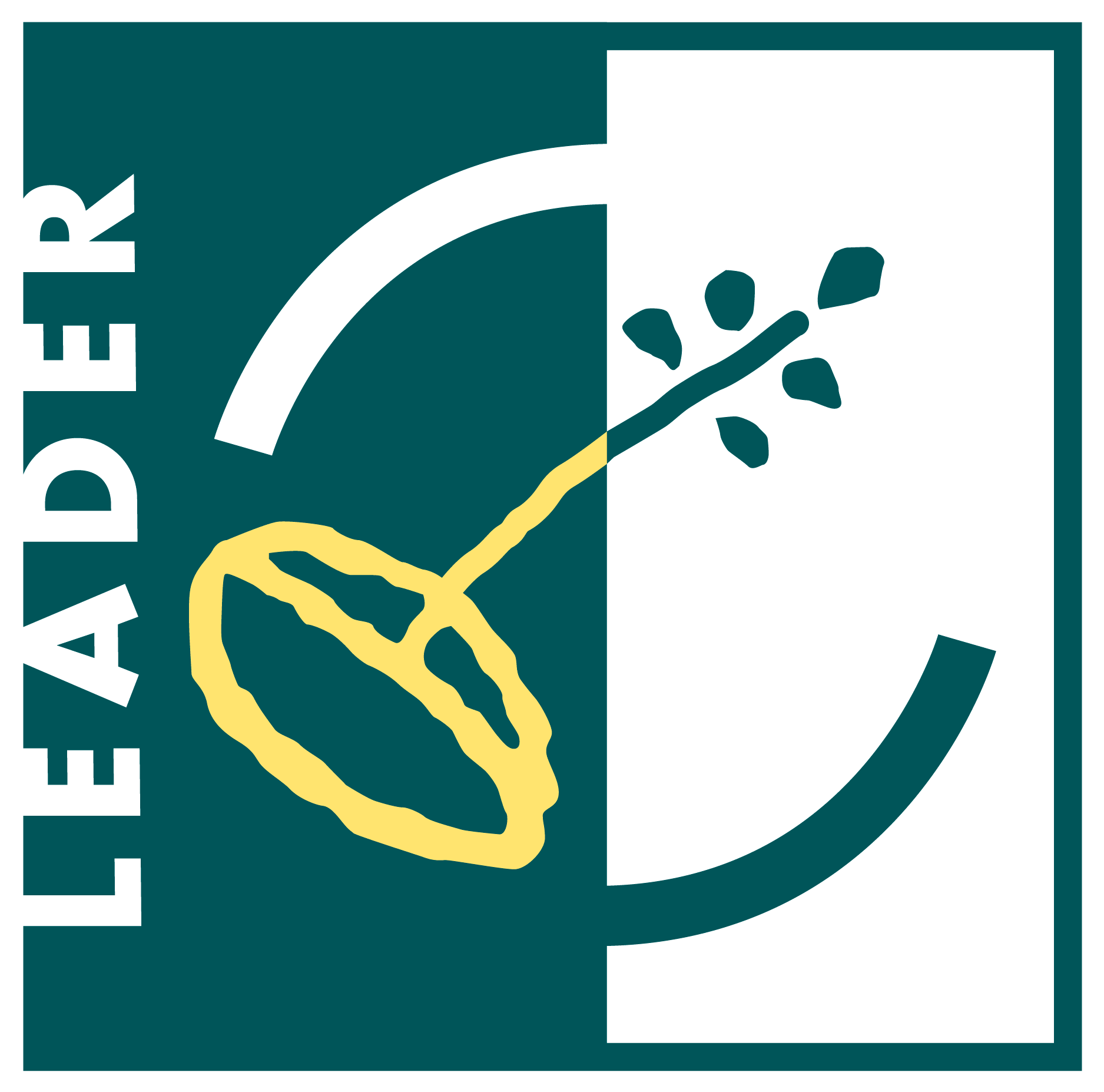 GRUPO DE ACCIÓN LOCAL: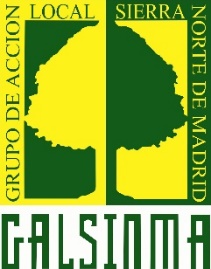 GRUPO DE ACCIÓN LOCAL:GRUPO DE ACCIÓN LOCAL:CONVOCATORIACONVOCATORIANIFNIFNIFNombre de la entidadNombre de la entidadNombre de la entidadNombre de la entidadNombre de la entidadCorreo electrónicoCorreo electrónicoCorreo electrónicoCorreo electrónicoCorreo electrónicoCorreo electrónicoCorreo electrónicoDirección Dirección Dirección Dirección Tipo víaTipo víaTipo víaTipo víaNombre víaNombre víaNombre víaNºPisoPisoPuertaPuertaPuertaCPCPLocalidadLocalidadLocalidadProvinciaProvinciaFaxTeléfono FijoTeléfono FijoTeléfono FijoTeléfono FijoTeléfono MóvilTeléfono MóvilNIF/NIENIF/NIENIF/NIE Apellidos ApellidosNombre/Razón SocialNombre/Razón SocialNombre/Razón SocialNombre/Razón SocialCargoCargoCorreo electrónicoFaxTeléfono FijoTeléfono FijoTeléfono MóvilTítulo del proyectoCRITERIOS DE SELECCIONPUNTOS GALPUNTOS SEGUNPROMOTOR JUSTIFICACION DE LA PUNTUACIONALUMNOS puntuación máxima25Cursos para más de 20 alumnos25Cursos para 15 y 20 alumnos 15DEDICACION DEL PROYECTO SEGÚN EL NUMERO DE MUNICIPIOS puntuación máxima15Apoyo de más de 5 Municipios15Apoyo entre 2 y 5 Municipios10OBJETIVOS DE LA FORMACION  puntuación máxima 25Dirigido a crear empleo15Dirigido a jóvenes y mujeres10Dirigido a favorecer el Medio Ambiente10GRADO DE ADAPTACION A LA ESTRATEGIAPuntuación máxima15Se adapta a más de tres medidas15Se Adapta a dos medidas10METODOLOGIA puntuación máxima20Más del 60% de las horas de formación son practicas20Entre el 40% y el 60% de las horas de formación son practicas10TOTAL PUNTOS100FIRMA